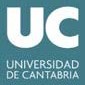 CONVALIDACIONESRECONOCIMIENTO DE CRÉDITOSD./Dª…………………………………………………………………………………………………………………………………………………………………………….D.N.I………………………… Tfno: ……………………………………………. E-mail:…………………………………………………………………………….Alumno de:GradoMáster: ………………………………………………………………………………………………………………………………………………………….IdiomasSantander, a……….. de	de 20..FDO.: ……………………………………………………………………ASIGNATURAS CURSADASASIGNATURAS QUE SOLICITA LE SEAN CONVALIDADASTítulo del cursoOrganismo